Appendix F. TEMPLATE POST-ACTIVITY REVIEW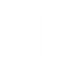 ActivityLocationDateSupervisor in chargeBeforeBeforeWas the risk-assessment accurate?					Yes			No	Was the risk-assessment accurate?					Yes			No	Were any new risks identified?					Yes			No	Were any new risks identified?					Yes			No	Notes:Notes:DuringDuringWas risk monitored appropriately?					Yes			No	Was risk monitored appropriately?					Yes			No	Did any issues arise?							Yes			No	Did any issues arise?							Yes			No	If so, were the issues managed appropriately?			Yes			No	If so, were the issues managed appropriately?			Yes			No	Notes:Notes:AfterAfterWould we do this activity again?					Yes			No	Would we do this activity again?					Yes			No	What would we do differently next time?What would we do differently next time?Notes:Notes:Completed byDateSigned